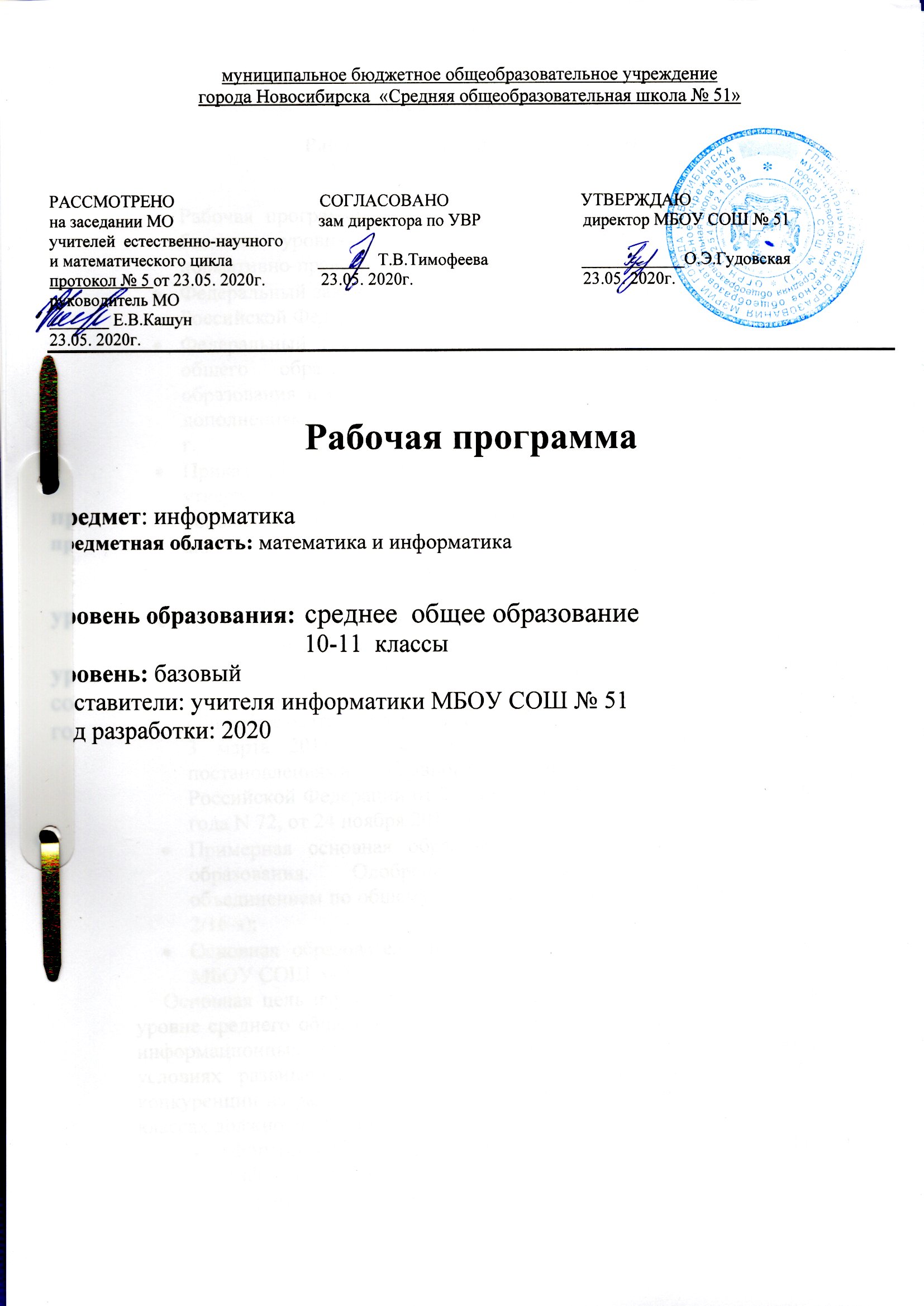 Планируемые результаты освоения учебного предметаПланируемые предметные результаты изучения учебного предмета:В 10 классе учащийся на базовом уровне научится:описывать графы с помощью матриц смежности с указанием длин ребер (весовых матриц); решать алгоритмические задачи, связанные с анализом графов, в частности задачу построения оптимального пути между вершинами ориентированного ациклического графа и определения количества различных путей между вершинами;строить дерево игры по заданному алгоритму; строить и обосновывать выигрышную стратегию игры;кодировать и декодировать тексты по заданной кодовой таблице; строить неравномерные коды, допускающие однозначное декодирование сообщений, используя условие Фано; переводить заданное натуральное число из двоичной записи в восьмеричную и шестнадцатеричную и обратно; сравнивать, складывать и вычитать числа, записанные в двоичной, восьмеричной и шестнадцатеричной системах счисления;определять информационный объем графических и звуковых данных при заданных условиях дискретизации;строить логические выражения с помощью операций дизъюнкции, конъюнкции, отрицания, импликации, эквиваленции; выполнять эквивалентные преобразования этих выражений, используя законы алгебры логики (в частности, свойства дизъюнкции, конъюнкции, правила де Моргана, связь импликации с дизъюнкцией);строить таблицу истинности заданного логического выражения; строить логическое выражение в дизъюнктивной нормальной форме по заданной таблице истинности; определять истинность высказывания, составленного из элементарных высказываний с помощью логических операций, если известна истинность входящих в него элементарных высказываний; исследовать область истинности высказывания, содержащего переменные; решать логические уравнения;записывать действительные числа в экспоненциальной форме; применять знания о представлении чисел в памяти компьютера;понимать основные принципы устройства и функционирования современных стационарных и мобильных компьютеров; выбирать конфигурацию компьютера в соответствии с решаемыми задачами;инсталлировать и деинсталлировать программные средства, необходимые для решения учебных задач по выбранной специализации;владеть принципами организации иерархических файловых систем и именования файлов; использовать шаблоны для описания группы файлов;использовать информационно-коммуникационные технологии при моделировании и анализе процессов и явлений в соответствии с выбранным профилем; использовать компьютерные сети для обмена данными при решении прикладных задач;понимать структуру доменных имен; принципы IP-адресации узлов сети;формализовать понятие «алгоритм» с помощью одной из универсальных моделей вычислений (машина Тьюринга, машина Поста и др.); понимать содержание тезиса Черча–Тьюринга;анализировать предложенный алгоритм, например определять, какие результаты возможны при заданном множестве исходных значений и при каких исходных значениях возможно получение указанных результатов;создавать, анализировать и реализовывать в виде программ базовые алгоритмы, связанные с анализом элементарных функций (в том числе приближенных вычислений), записью чисел в позиционной системе счисления, делимостью целых чисел; линейной обработкой последовательностей и массивов чисел (в том числе алгоритмы сортировки), анализом строк, а также рекурсивные алгоритмы;использовать в программах данные различных типов; применять стандартные и собственные подпрограммы для обработки символьных строк; выполнять обработку данных, хранящихся в виде массивов различной размерности; выбирать тип цикла в зависимости от решаемой подзадачи; составлять циклы с использованием заранее определенного инварианта цикла; выполнять базовые операции с текстовыми и двоичными файлами; выделять подзадачи, решение которых необходимо для решения поставленной задачи в полном объеме; реализовывать решения подзадач в виде подпрограмм, связывать подпрограммы в единую программу; использовать модульный принцип построения программ; использовать библиотеки стандартных подпрограмм;применять алгоритмы поиска и сортировки при решении типовых задач;использовать знания о методе «разделяй и властвуй»;приводить примеры различных алгоритмов решения одной задачи, которые имеют различную сложность; использовать понятие переборного алгоритма; создавать программы для учебных или проектных задач средней сложности;использовать динамические (электронные) таблицы, в том числе формулы с использованием абсолютной, относительной и смешанной адресации, выделение диапазона таблицы и упорядочивание (сортировку) его элементов; построение графиков и диаграмм;проектировать собственное автоматизированное место; следовать основам безопасной и экономичной работы с компьютерами и мобильными устройствами; соблюдать санитарно-гигиенические требования при работе за персональным компьютером в соответствии с нормами действующих СанПиН.В 10 классе учащийся на базовом уровне получит возможность научиться:использовать графы, деревья, списки при описании объектов и процессов окружающего мира; использовать префиксные деревья и другие виды деревьев при решении алгоритмических задач, в том числе при анализе кодов;записывать натуральные числа в системе счисления с данным основанием; использовать при решении задач свойства позиционной записи числа, в частности признак делимости числа на основание системы счисления;понимать назначение, а также основные принципы устройства и работы современных операционных систем; знать виды и назначение системного программного обеспечения;осознанно подходить к выбору ИКТ-средств и программного обеспечения для решения задач, возникающих в ходе учебы и вне ее, для своих учебных и иных целей;организовывать на базовом уровне сетевое взаимодействие (настраивать работу протоколов сети TCP/IP и определять маску сети);выполнять отладку и тестирование программ в выбранной среде программирования; использовать при разработке программ стандартные библиотеки языка программирования и внешние библиотеки программ; создавать многокомпонентные программные продукты в среде программирования;использовать понятие универсального алгоритма и приводить примеры алгоритмически неразрешимых проблем;использовать второй язык программирования; сравнивать преимущества и недостатки двух языков программирования;применять на практике принципы обеспечения информационной безопасности, способы и средства обеспечения надежного функционирования средств ИКТ; соблюдать при работе в сети нормы информационной этики и права (в том числе авторские права);В 11 классе учащийся на базовом уровне научится:понимать задачи построения кода, обеспечивающего по возможности меньшую среднюю длину сообщения при известной частоте символов, и кода, допускающего диагностику ошибок;применять коды, исправляющие ошибки, возникшие при передаче информации; определять пропускную способность и помехозащищенность канала связи, искажение информации при передаче по каналам связи, а также использовать алгоритмы сжатия данных.разрабатывать и использовать компьютерно-математические модели; анализировать соответствие модели реальному объекту или процессу; проводить эксперименты и статистическую обработку данных с помощью компьютера; интерпретировать результаты, получаемые в ходе моделирования реальных процессов; оценивать числовые параметры моделируемых объектов и процессов;владеть основными сведениями о табличных (реляционных) базах данных, их структуре, средствах создания и работы, в том числе выполнять отбор строк таблицы, удовлетворяющих определенному условию; описывать базы данных и средства доступа к ним; наполнять разработанную базу данных;создавать многотабличные базы данных;понимать и использовать основные понятия, связанные со сложностью вычислений (время работы и размер используемой памяти при заданных исходных данных; асимптотическая сложность алгоритма в зависимости от размера исходных данных); определять сложность изучаемых в курсе базовых алгоритмов;применять метод сохранения промежуточных результатов (метод динамического программирования) для создания полиномиальных (не переборных) алгоритмов решения различных задач; примеры: поиск минимального пути в ориентированном ациклическом графе, подсчет количества путей;применять при решении задач структуры данных: списки, словари, деревья, очереди; применять при составлении алгоритмов базовые операции со структурами данных;использовать основные понятия, конструкции и структуры данных последовательного программирования, а также правила записи этих конструкций и структур в выбранном для изучения языке программирования;выполнять объектно-ориентированный анализ задачи: выделять объекты, описывать на формальном языке их свойства и методы; реализовывать объектно-ориентированный подход для решения задач средней сложности на выбранном языке программирования;знать основные понятия графики;понимать общие принципы разработки двумерных графических объектов;создавать анимированные изображения;уметь работать в среде трехмерного проектирования;понимать общие принципы разработки трехмерных графических объектов;уметь работать в среде трехмерного проектирования;создавать анимированные трехмерные изображения;В 11 классе учащийся на базовом уровне получит возможность научиться:проводить (в несложных случаях) верификацию (проверку надежности и согласованности) исходных данных и валидацию (проверку достоверности) результатов натурных и компьютерных экспериментов;представлять общие принципы разработки и функционирования интернет-приложений (сайты, блоги и др.);создавать собственные алгоритмы для решения прикладных задач на основе изученных алгоритмов и методов;создавать анимированные трехмерные изображения;понимать общие принципы разработки трехмерных графических объектов;Содержание учебного предмета10 классВведение. Информация и информационные процессыРоль информации и связанных с ней процессов в окружающем мире. Различия в представлении данных, предназначенных для хранения и обработки в автоматизированных компьютерных системах, и данных, предназначенных для восприятия человеком. Системы. Компоненты системы и их взаимодействие. Универсальность дискретного представления информации.Математические основы информатикиТексты и кодированиеРавномерные и неравномерные коды. Условие Фано.Системы счисленияСравнение чисел, записанных в двоичной, восьмеричной и шестнадцатеричной системах счисления. Сложение и вычитание чисел, записанных в этих системах счисления.Элементы комбинаторики, теории множеств и математической логикиОперации «импликация», «эквивалентность». Примеры законов алгебры логики. Эквивалентные преобразования логических выражений. Построение логического выражения с данной таблицей истинности. Решение простейших логических уравнений.Нормальные формы: дизъюнктивная и конъюнктивная нормальная форма. Дискретные объектыРешение алгоритмических задач, связанных с анализом графов (примеры: построения оптимального пути между вершинами ориентированного ациклического графа; определения количества различных путей между вершинами). Использование графов, деревьев, списков при описании объектов и процессов окружающего мира. Бинарное дерево.Алгоритмы и элементы программированияАлгоритмические конструкции Подпрограммы. Рекурсивные алгоритмы.Табличные величины (массивы). Запись алгоритмических конструкций в выбранном языке программирования.Составление алгоритмов и их программная реализацияЭтапы решения задач на компьютере.Операторы языка программирования, основные конструкции языка программирования. Типы и структуры данных. Кодирование базовых алгоритмических конструкций на выбранном языке программирования. Интегрированная среда разработки программ на выбранном языке программирования. Интерфейс выбранной среды. Составление алгоритмов и программ в выбранной среде программирования. Приемы отладки программ. Проверка работоспособности программ с использованием трассировочных таблиц.Разработка и программная реализация алгоритмов решения типовых задач базового уровня из различных предметных областей. Примеры задач:алгоритмы нахождения наибольшего (или наименьшего) из двух, трех, четырех заданных чисел без использования массивов и циклов, а также сумм (или произведений) элементов конечной числовой последовательности (или массива);алгоритмы анализа записей чисел в позиционной системе счисления; алгоритмы решения задач методом перебора (поиск НОД данного натурального числа, проверка числа на простоту и т.д.);алгоритмы работы с элементами массива с однократным просмотром массива: линейный поиск элемента, вставка и удаление элементов в массиве, перестановка элементов данного массива в обратном порядке, суммирование элементов массива, проверка соответствия элементов массива некоторому условию, нахождение второго по величине наибольшего (или наименьшего) значения.Алгоритмы редактирования текстов (замена символа/фрагмента, удаление и вставка символа/фрагмента, поиск вхождения заданного образца).Постановка задачи сортировки. Анализ алгоритмовОпределение возможных результатов работы простейших алгоритмов управления исполнителями и вычислительных алгоритмов. Определение исходных данных, при которых алгоритм может дать требуемый результат. Сложность вычисления: количество выполненных операций, размер используемой памяти; зависимость вычислений от размера исходных данных.Математическое моделированиеПредставление результатов моделирования в виде, удобном для восприятия человеком. Графическое представление данных (схемы, таблицы, графики). Практическая работа с компьютерной моделью по выбранной теме. Анализ достоверности (правдоподобия) результатов экспериментов. Использование сред имитационного моделирования (виртуальных лабораторий) для проведения компьютерного эксперимента в учебной деятельности.11 класс.Использование программных систем и сервисовКомпьютер – универсальное устройство обработки данныхПрограммная и аппаратная организация компьютеров и компьютерных систем. Архитектура современных компьютеров. Персональный компьютер. Многопроцессорные системы. Суперкомпьютеры. Распределенные вычислительные системы и обработка больших данных. Мобильные цифровые устройства и их роль в коммуникациях. Встроенные компьютеры. Микроконтроллеры. Роботизированные производства. Выбор конфигурации компьютера в зависимости от решаемой задачи. Тенденции развития аппаратного обеспечения компьютеров.Программное обеспечение (ПО) компьютеров и компьютерных систем. Различные виды ПО и их назначение. Особенности программного обеспечения мобильных устройств.Организация хранения и обработки данных, в том числе с использованием интернет-сервисов, облачных технологий и мобильных устройств. Прикладные компьютерные программы, используемые в соответствии с типом решаемых задач и по выбранной специализации. Параллельное программирование. Инсталляция и деинсталляция программных средств, необходимых для решения учебных задач и задач по выбранной специализации. Законодательство Российской Федерации в области программного обеспечения. Способы и средства обеспечения надежного функционирования средств ИКТ. Применение специализированных программ для обеспечения стабильной работы средств ИКТ.Безопасность, гигиена, эргономика, ресурсосбережение, технологические требования при эксплуатации компьютерного рабочего места. Проектирование автоматизированного рабочего места в соответствии с целями его использования.Подготовка текстов и демонстрационных материаловСредства поиска и автозамены. История изменений. Использование готовых шаблонов и создание собственных. Разработка структуры документа, создание гипертекстового документа. Стандарты библиографических описаний.Деловая переписка, научная публикация. Реферат и аннотация. Оформление списка литературы. Коллективная работа с документами. Рецензирование текста. Облачные сервисы. Знакомство с компьютерной версткой текста. Технические средства ввода текста. Программы распознавания текста, введенного с использованием сканера, планшетного ПК или графического планшета. Программы синтеза и распознавания устной речи.Работа с аудиовизуальными даннымиСоздание и преобразование аудиовизуальных объектов. Ввод изображений с использованием различных цифровых устройств (цифровых фотоаппаратов и микроскопов, видеокамер, сканеров и т. д.). Обработка изображения и звука с использованием интернет- и мобильных приложений. Использование мультимедийных онлайн-сервисов для разработки презентаций проектных работ. Работа в группе, технология публикации готового материала в сети.Электронные (динамические) таблицыПримеры использования динамических (электронных) таблиц на практике (в том числе – в задачах математического моделирования).Базы данныхРеляционные (табличные) базы данных. Таблица – представление сведений об однотипных объектах. Поле, запись. Ключевые поля таблицы. Связи между таблицами. Схема данных. Поиск и выбор в базах данных. Сортировка данных.Создание, ведение и использование баз данных при решении учебных и практических задач.Автоматизированное проектированиеПредставление о системах автоматизированного проектирования. Системы автоматизированного проектирования. Создание чертежей типовых деталей и объектов.3D-моделированиеПринципы построения и редактирования трехмерных моделей. Сеточные модели. Материалы. Моделирование источников освещения. Камеры.Аддитивные технологии (3D-принтеры).Системы искусственного интеллекта и машинное обучениеМашинное обучение – решение задач распознавания, классификации и предсказания. Искусственный интеллект. Информационно-коммуникационные технологии. Работа в информационном пространствеКомпьютерные сетиПринципы построения компьютерных сетей. Сетевые протоколы. Интернет. Адресация в сети Интернет. Система доменных имен. Браузеры.Аппаратные компоненты компьютерных сетей. Веб-сайт. Страница. Взаимодействие веб-страницы с сервером. Динамические страницы. Разработка интернет-приложений (сайты).Сетевое хранение данных. Облачные сервисы.Деятельность в сети ИнтернетРасширенный поиск информации в сети Интернет. Использование языков построения запросов. Другие виды деятельности в сети Интернет. Геолокационные сервисы реального времени (локация мобильных телефонов, определение загруженности автомагистралей и т.п.); интернет-торговля; бронирование билетов и гостиниц и т.п. Социальная информатикаСоциальные сети – организация коллективного взаимодействия и обмена данными. Сетевой этикет: правила поведения в киберпространстве. Проблема подлинности полученной информации. Информационная культура. Государственные электронные сервисы и услуги. Мобильные приложения. Открытые образовательные ресурсы. Информационная безопасностьСредства защиты информации в автоматизированных информационных системах (АИС), компьютерных сетях и компьютерах. Общие проблемы защиты информации и информационной безопасности АИС. Электронная подпись, сертифицированные сайты и документы.Техногенные и экономические угрозы, связанные с использованием ИКТ. Правовое обеспечение информационной безопасности. Тематическое планирование с определением основных видов учебной деятельности.10 класс.Учебно – тематический план по информатике 10-11 классПриложениеОценочные материалы по информатике10 классИтоговая контрольная работаЦель работы – Оценить освоение обучающимися основной образовательной программы основного общего образования за 5-10 класс.Форма работы – контрольная работа.Структура работыВ таблице 1.1 приводится основная информация о заданиях двух вариантов контрольной работы для учащихся 10 классов.Таблица 1.1 ЗаданияТаблица 1.2 Критерии оценивания работыВремя проведения 45 минут.Таблица 1.3 Оценка выполнения работы в целомИтоговая годовая контрольная работа по информатике и ИКТ для учащихся 10 класса Вариант 1Часть 1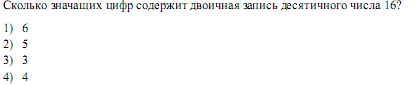 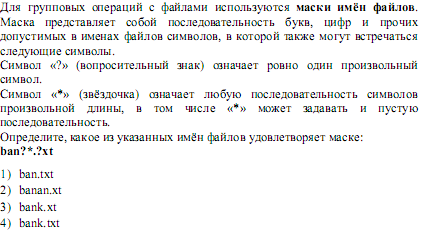 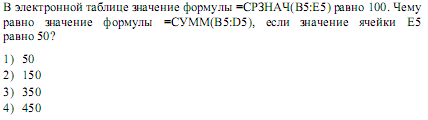 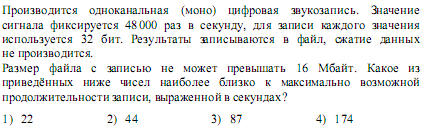 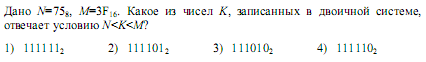 Часть 2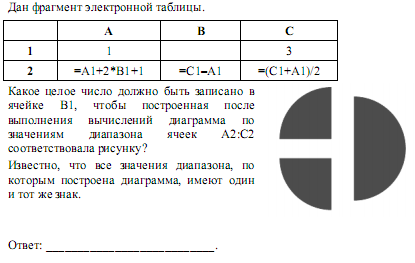 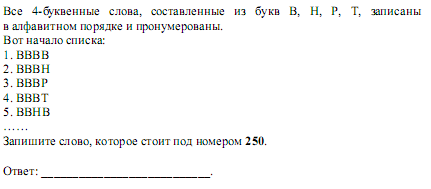 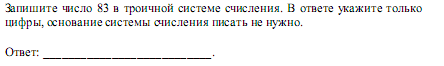 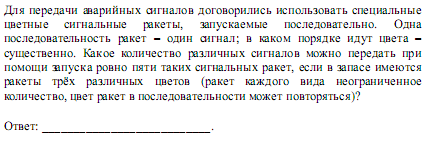 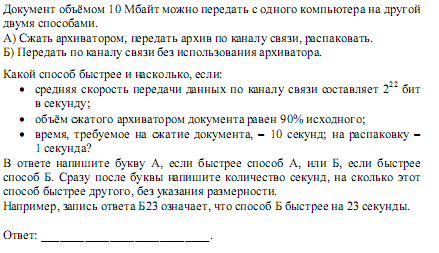 Вариант 2Часть 1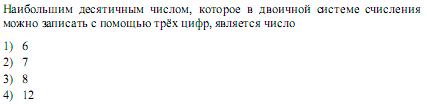 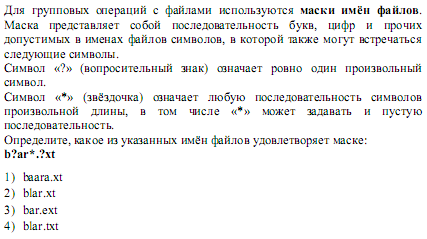 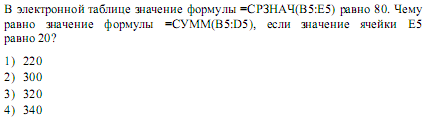 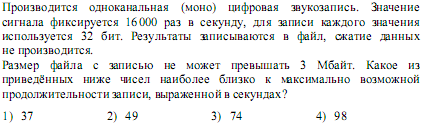 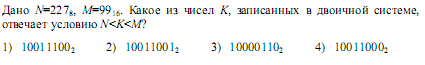 Часть 2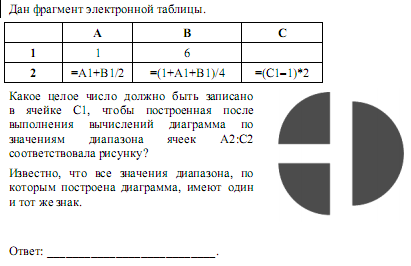 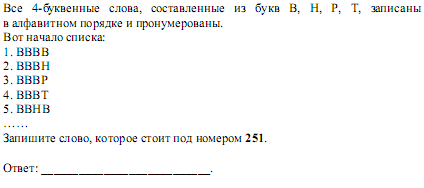 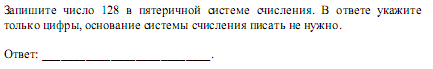 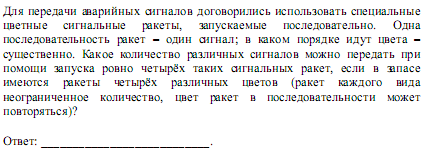 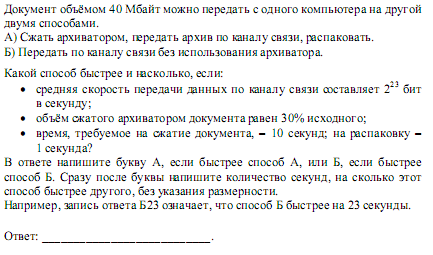 Материально-техническое обеспечение.Темы, раскрывающие основное содержание программыОсновное содержание по темам.Основные виды деятельности ученика.К/рТехника безопасности и организация рабочего маста. (1 час) Проведение вводного инструктажа по технике безопасности и поведения в кабинете информатики.Записывают в тетрадь основные термины. Вспоминают ранее изученные правила. Беседуют с классом и учителем на данную тему.-Раздел 1. Информация и информационные процессы (7 часов) Понятие информации. Предоставление информации, языки кодирования. Измерение информации с помощью алфавитного и содержательного подхода. Представление чисел, изображения и звука в памяти компьютера.Записывать в тетрадь основные термины. Выполнять как коллективные, так и индивидуальные задания. Приводить примеры предоставления информации.  Измерять определенные тексты, на содержания информации с помощью алфавитного и содержательного подхода. -Раздел 2. Компьютер и его программное обеспечение (6 часов) История развития вычислительной техники. Основополагающие принципы устройства ЭВМ. Программное обеспечение компьютера. Файловая система компьютера. Записывать в тетрадь основные даты истории развития. На примере приводить принципы устройства. Объяснять для чего предназначается данное устройство. Записывать основные определения файловой системы. -Раздел 3.Представление информации в компьютере – 10 часов.Представление чисел в позиционных системах счисления. Перевод чисел из одной позиционной системы счисления в другую. Арифметические операции в позиционных системах счисления. Представление чисел в компьютере. Кодирование текстовой информации. Кодирование графической информации. Кодирование звуковой информации.Записывать в тетрадь основные термины. Пользоваться кодовыми таблицами, для зашифровки и дешифровки информации.  Различать формы представления графической информации. Считать глубину цвета.-Раздел 4.Элементы теории множеств и алгебры логики – 7 часов.Некоторые сведения из теории множеств. Алгебра логики. Таблицы истинности. Преобразование логических выражений. Элементы схемотехники. Логические схемы. Логические задачи и способы их решения.Записывать основные термины. Построение таблиц истинности. Чтение и объяснения логических схем. Решение логических задач. Раздел 5.Современные технологии создания и обработки информационных объектов – 3 часа.Текстовые документы. Объекты компьютерной графики. Компьютерные презентации.Форматировать информацию с помощью табличного процессора WORD. Создание и обработка презентаций в PowerPoint.№Название темыКоличество часовКоличество часовКоличество часовКоличество часов№Название темыОбщееТеорияПрактикаК/р10 класс10 класс10 класс10 класс10 класс10 класс1Введение.11--2Информация. Информационные процессы.7523Компьютер и его программное обеспечение.642-4Представление информации в компьютере.1073-5Элементы теории множеств и алгебры логики.761-6Современные технологии создания и обработки информационных объектов.43-111 класс11 класс11 класс11 класс11 класс11 класс1Введение11--2Обработка информации в электронных таблицах.752-3Алгоритмы и элементы программирования.1266-4Информационное моделирование.642-5Сетевые информационные технологии.55-6Основы социальной информатики.32-1Итого:6949182№ заданияГруппа умений. Описание группы умений.Проверяемое умениеМаксим. баллA1Переводить небольшие десятичные числа из восьмеричной и шестнадцатеричной системы счисления в десятичную систему счисления;Переводить небольшие десятичные числа из восьмеричной и шестнадцатеричной системы счисления в десятичную систему счисления;.1   A2Использовать кодированием текстов.Использовать  кодированием текстов.1A3Создавать электронные таблицы, выполнять в них расчёты по встроенным и вводимым пользователем формулам;Создавать электронные таблицы, выполнять в них расчёты по встроенным и вводимым пользователем формулам;1A4Решать задачи на вычисление объема памяти для записи звуковой и видеоинформации;Решать задачи на вычисление объема памяти для записи звуковой и видеоинформации;1A5Переводить небольшие десятичные числа из восьмеричной и шестнадцатеричной системы счисления в десятичную систему счисления;Переводить небольшие десятичные числа из восьмеричной и шестнадцатеричной системы счисления в десятичную систему счисления;1   B1Создавать электронные таблицы, выполнять в них расчёты по встроенным и вводимым пользователем формулам;Создавать электронные таблицы, выполнять в них расчёты по встроенным и вводимым пользователем формулам;1B2Оперировать алгоритмическими конструкциями «следование», «ветвление», «цикл» (подбирать алгоритмическую конструкцию, соответствующую той или иной ситуации; переходить от записи алгоритмической конструкции на алгоритмическом языке к блок-схеме и обратно);Оперировать алгоритмическими конструкциями «следование», «ветвление», «цикл» (подбирать алгоритмическую конструкцию, соответствующую той или иной ситуации; переходить от записи алгоритмической конструкции на алгоритмическом языке к блок-схеме и обратно);1B3Переводить небольшие десятичные числа из восьмеричной и шестнадцатеричной системы счисления в десятичную систему счисления;Переводить небольшие десятичные числа из восьмеричной и шестнадцатеричной системы счисления в десятичную систему счисления;.1B4Решать задачи на вычисление объема памяти для записи звуковой и видеоинформации;Решать задачи на вычисление объема памяти для записи звуковой и видеоинформации;1B5Решать задачи на вычисление пропускной способности канала связи. Решать задачи на вычисление пропускной способности канала связи.1№ заданияКритерии оцениванияA11 балл – правильный ответ, 0 баллов – неправильный ответA21 балл – правильный ответ, 0 баллов – неправильный ответA31 балл – правильный ответ, 0 баллов – неправильный ответA41 балл – правильный ответ, 0 баллов – неправильный ответA51 балл – правильный ответ, 0 баллов – неправильный ответB11 балл – правильный ответ, 0 баллов – неправильный ответB21 балл – правильный ответ, 0 баллов – неправильный ответB31 балл – правильный ответ, 0 баллов – неправильный ответB41 балл – правильный ответ, 0 баллов – неправильный ответB51 балл – правильный ответ, 0 баллов – неправильный ответ<525-637-849-105№ п/пНаименованиеКоличествоПримечание1шкаф гардеробный22шкаф открытый33Парты94стул185стол учительский16стул учительский17Монитор108Системный блок109Клавиатура1010Мышь1011Принтер Epson1123-D принтер Hercules113документальная камера114часы115зеркало116мусорное ведро217Мультимедийная доска118Учебно-модульная станция Dobot Mooz1